Промежуточная аттестационная работа по технологии8 класс - демоверсияПримеры творческих работ:Изготовление лоскутных изделий (лоскутное шитье, аппликация, «кинусайга»)Вышивание («крестиком», бисером, лентами)Вязание (крючок, спицы)Роспись по тканиБисероплетениеИзготовление изделий из искусственных древесных материалов в технике «Художественное выпиливание» (изделия из фанеры, ДСП, ДВП и тп).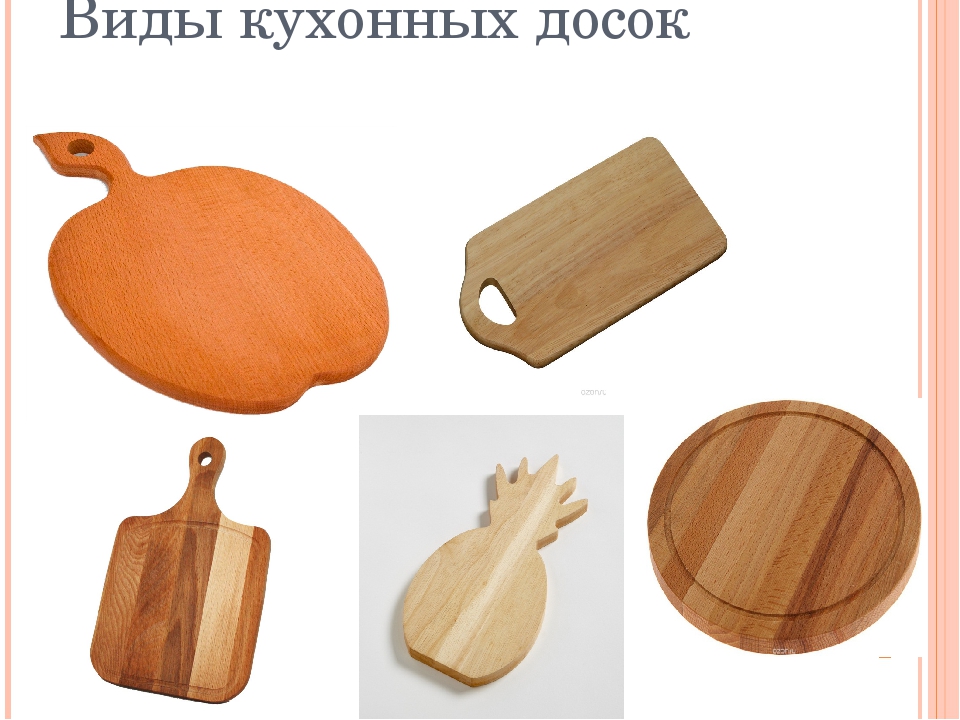 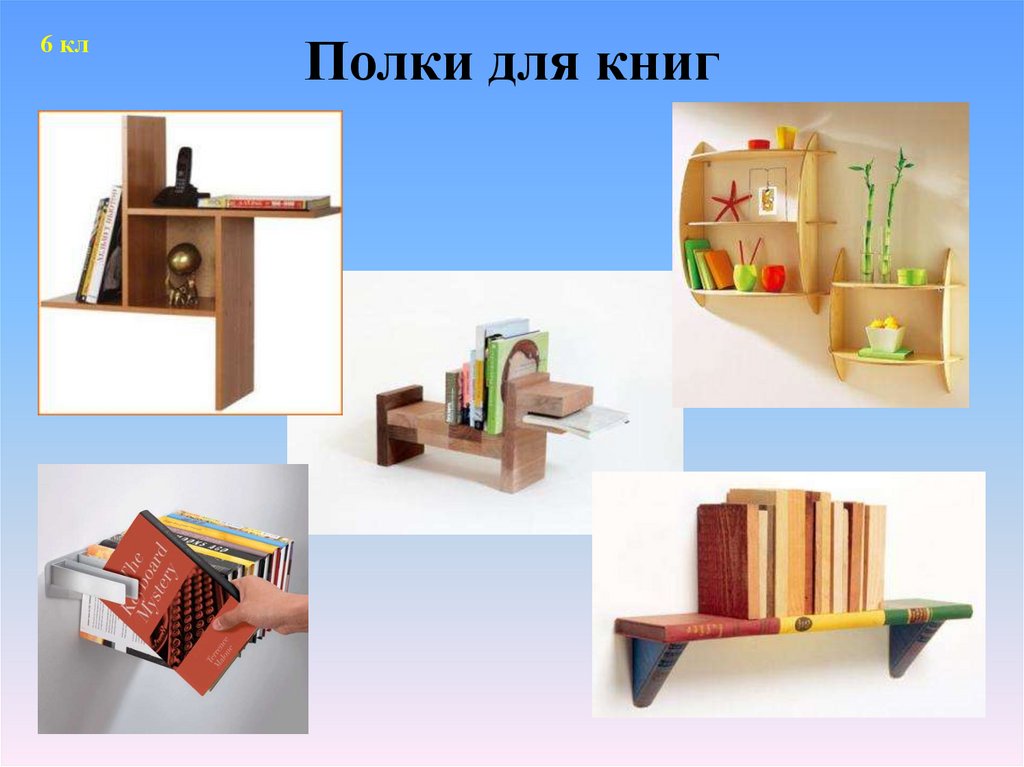 Резьба по дереву в различных техниках выполнения (рельефная, ажурная, скульптурная, объёмная, прорезная).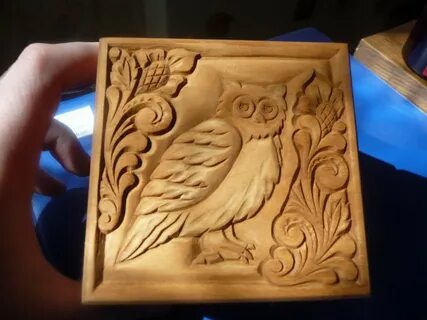 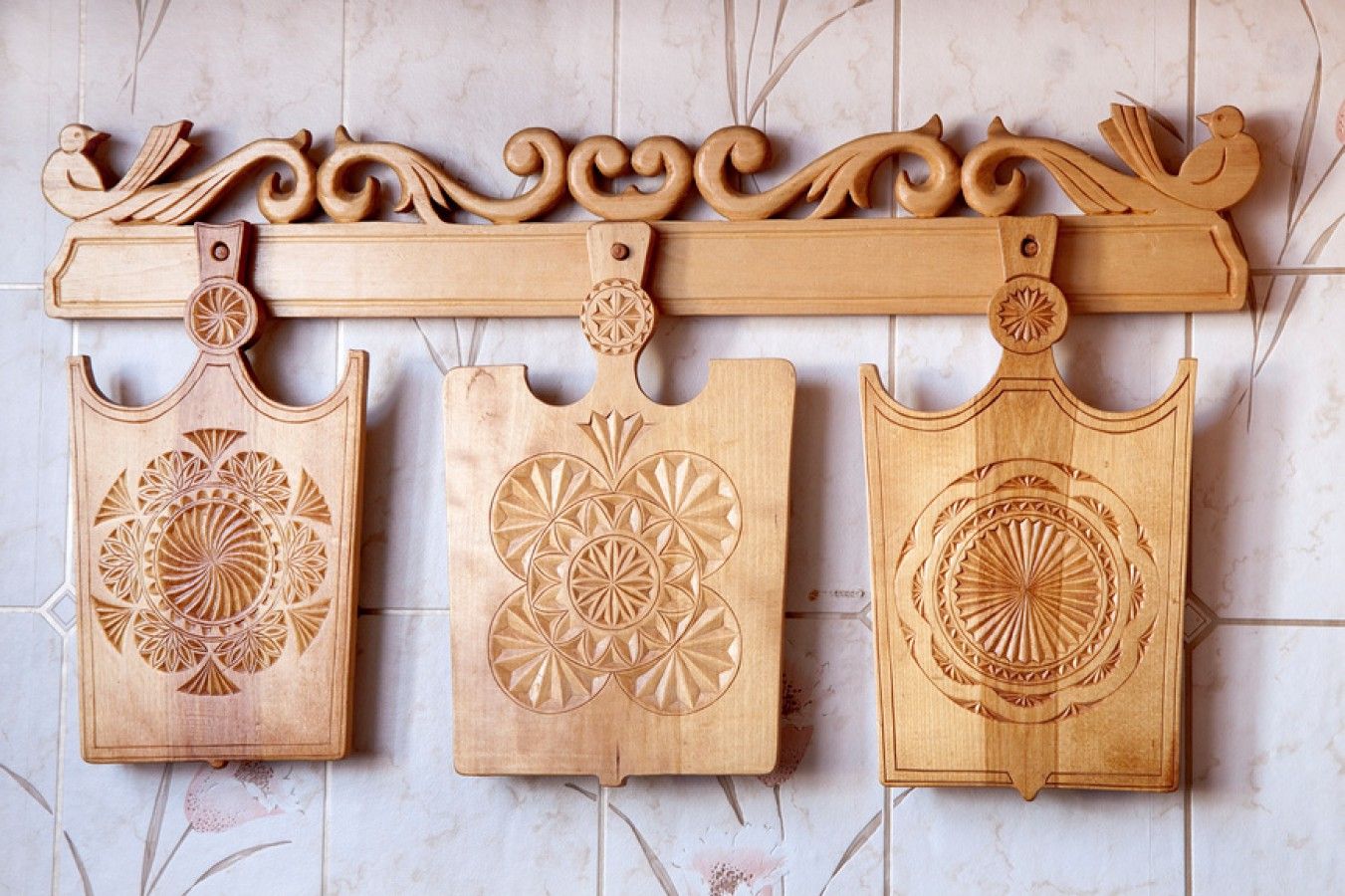 Роспись по дереву.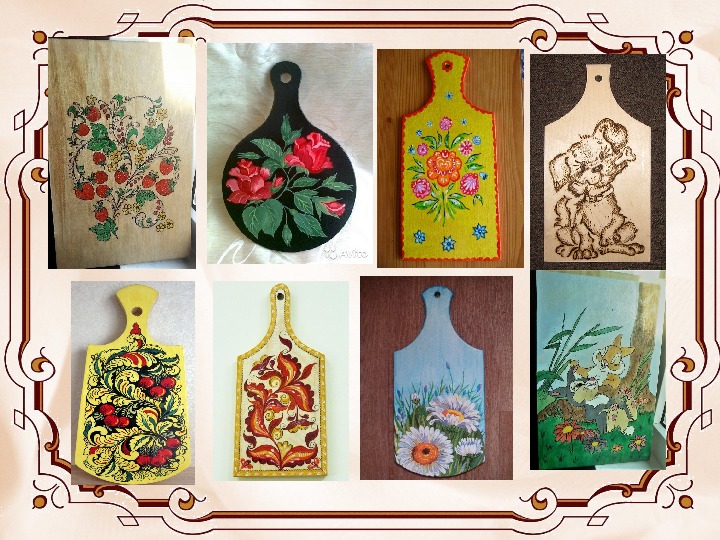 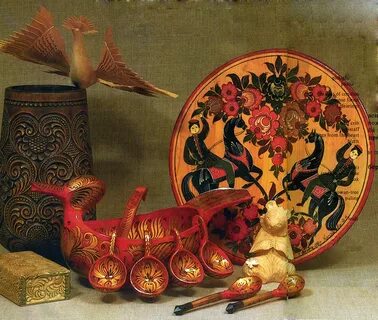 Изготовление многодетальных изделий из дерева и искусственных древесных материалов (табурет, тумбочка, стул и тп).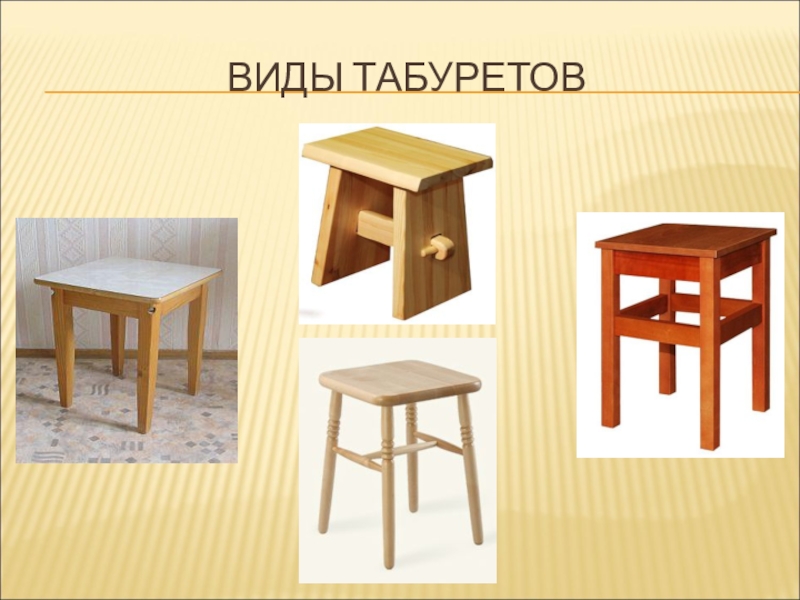 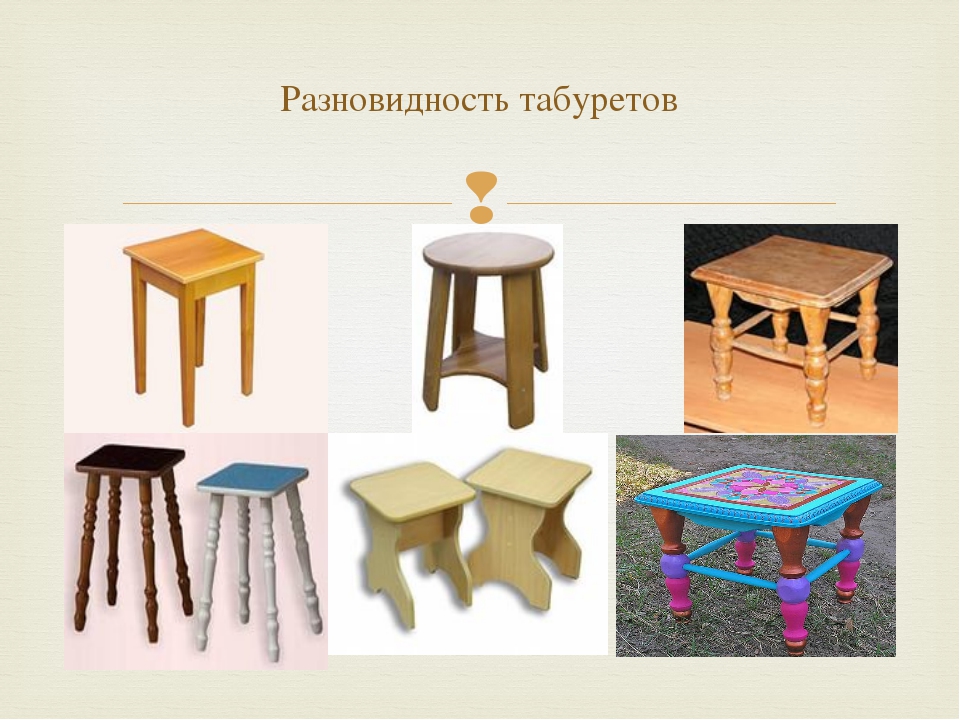 Выжигание по дереву (силуэтное, контурное, художественное, живописное).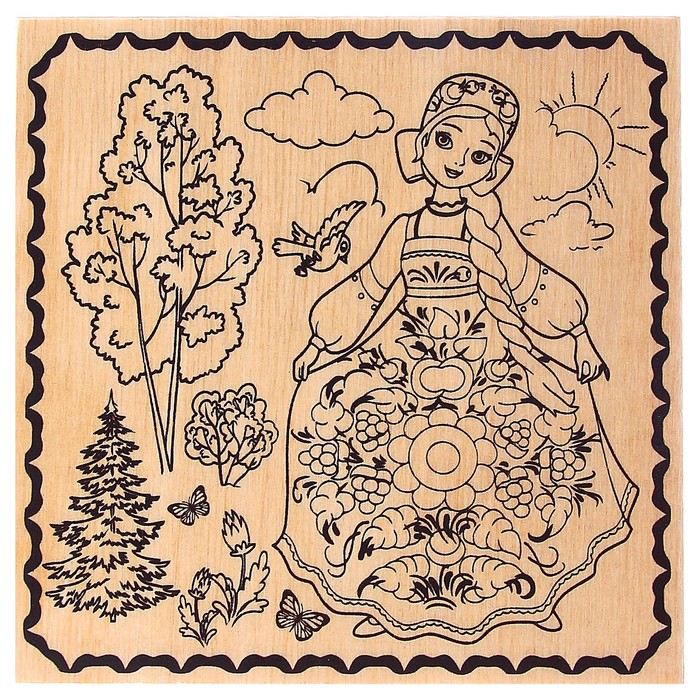 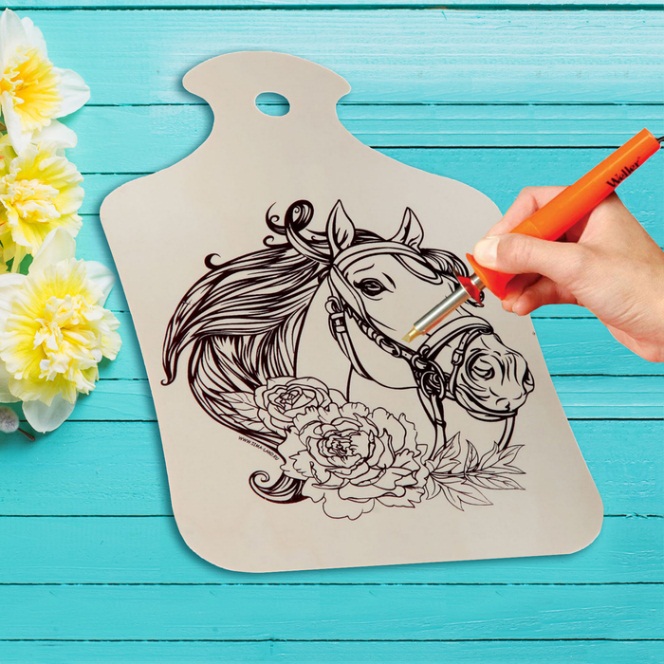 Объемное моделирование из древесных материалов.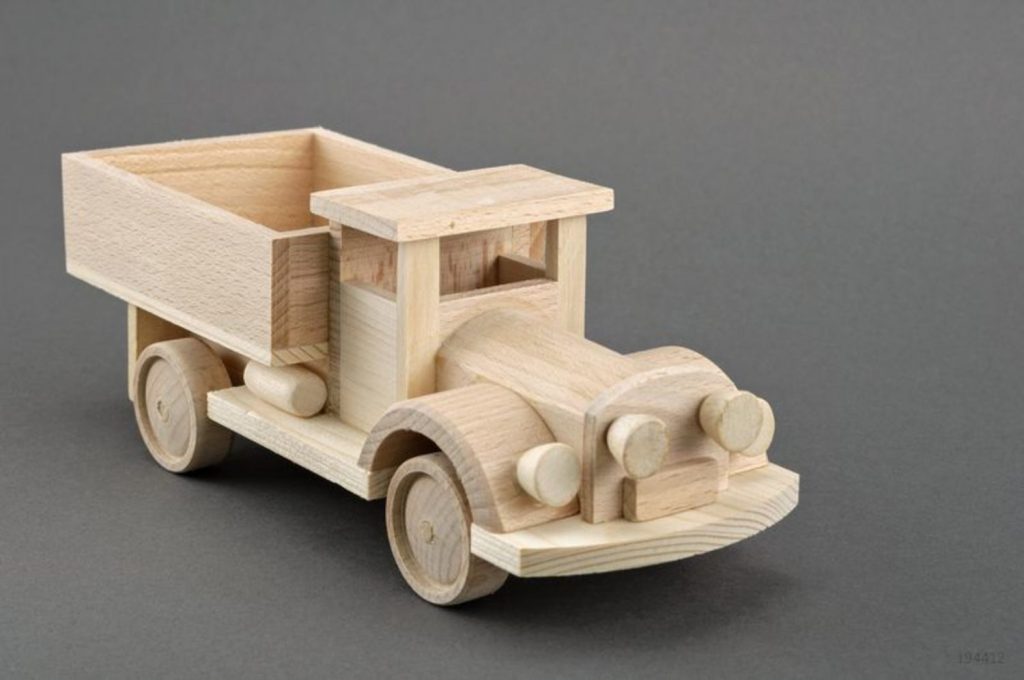 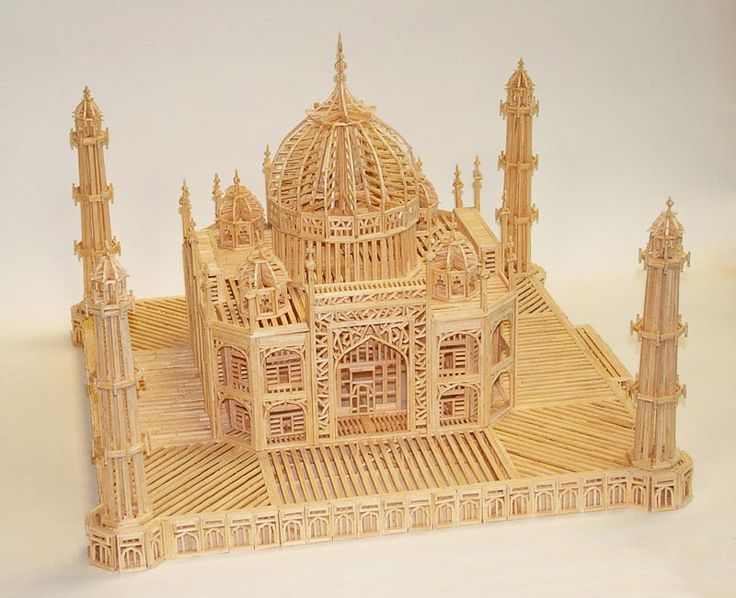 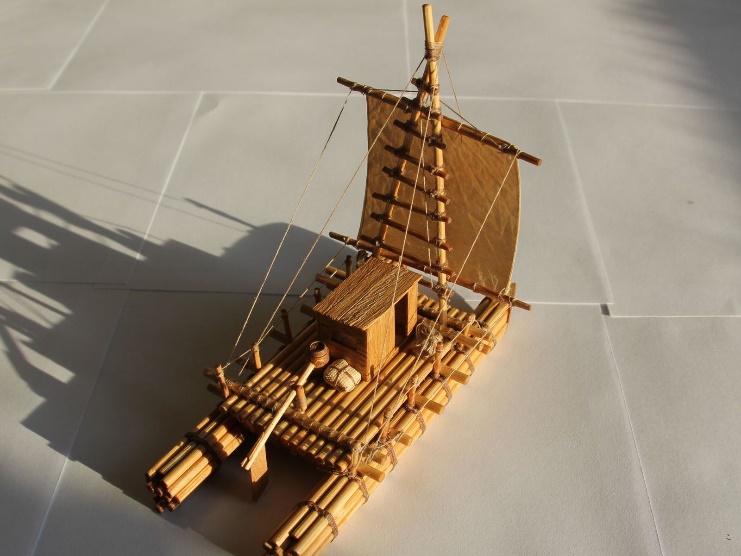 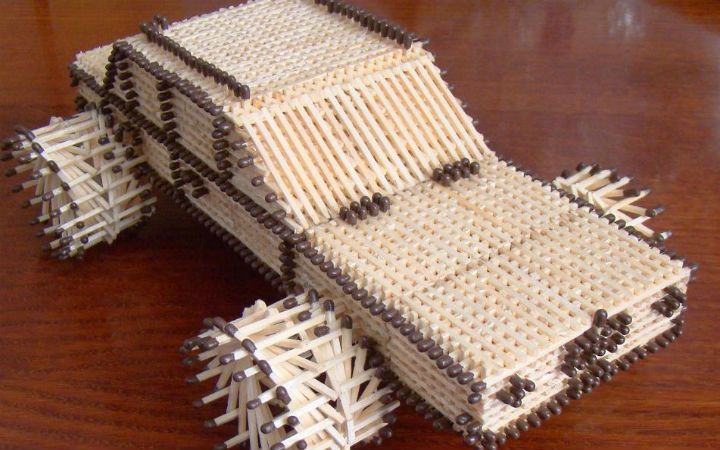 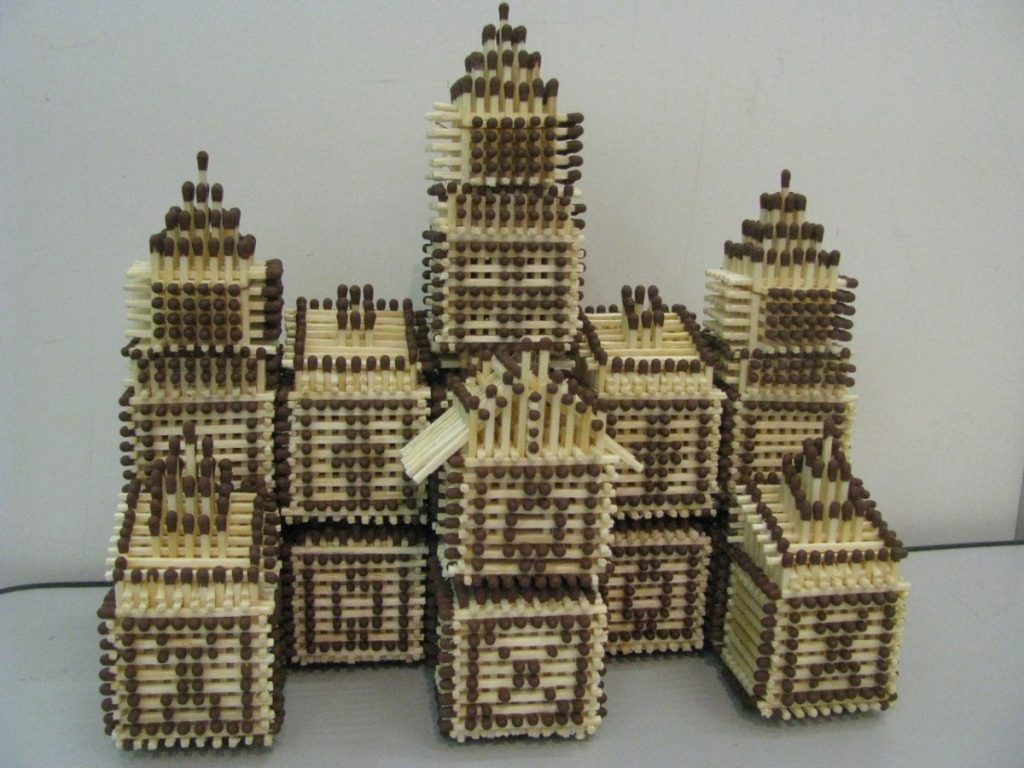 Объемное моделирование из бумаги - (Бумагопластика. Макетирование. Упаковка)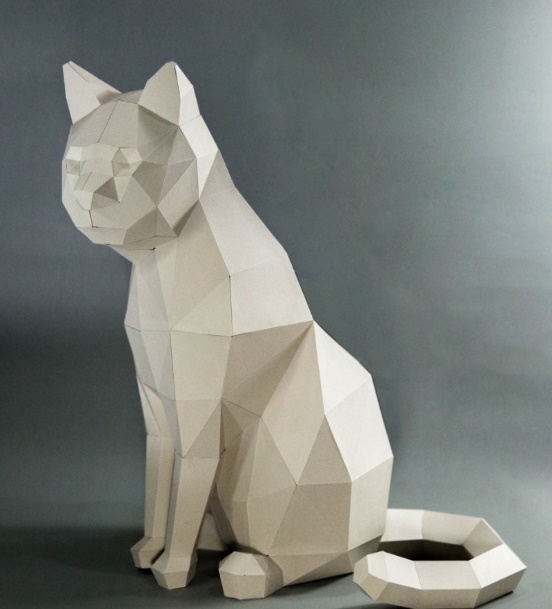 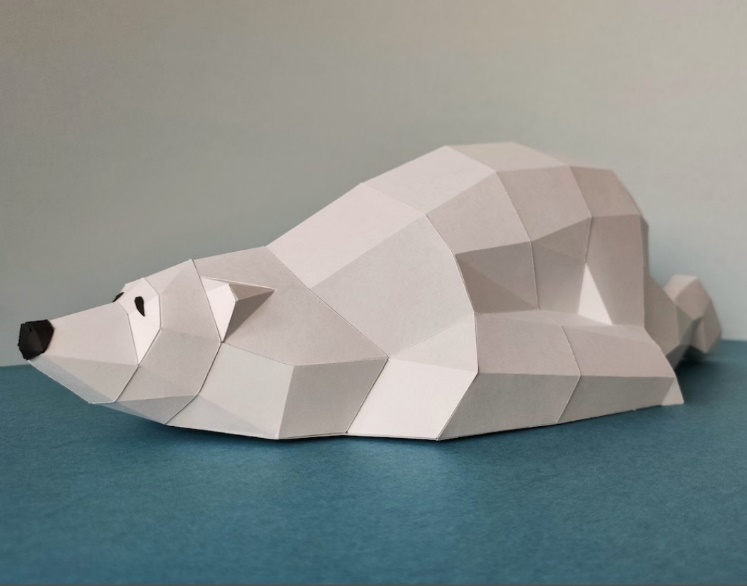 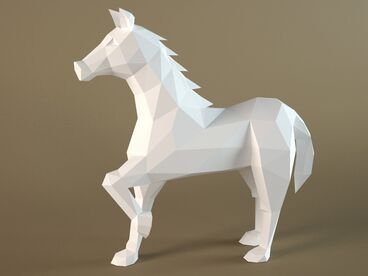 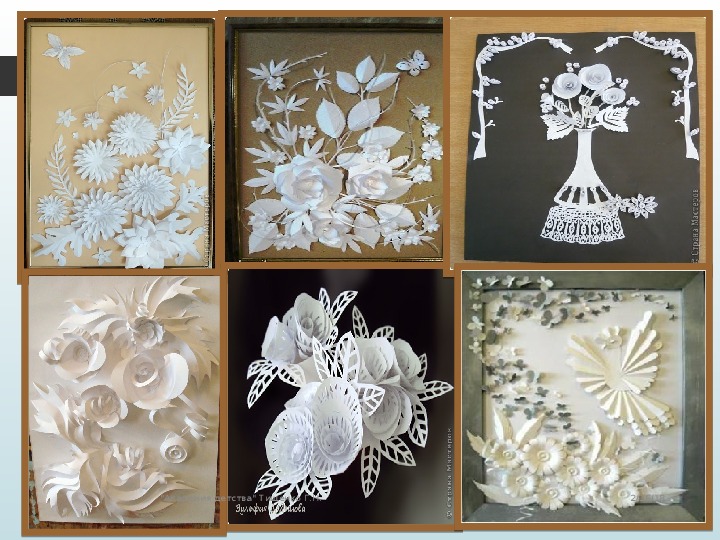 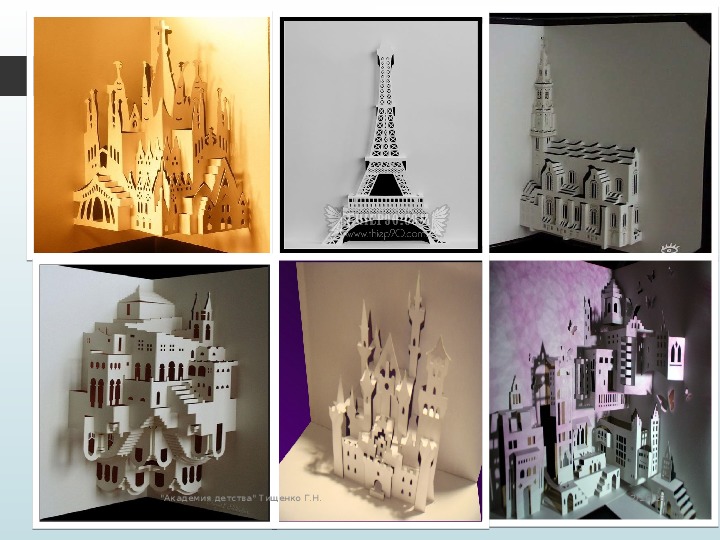 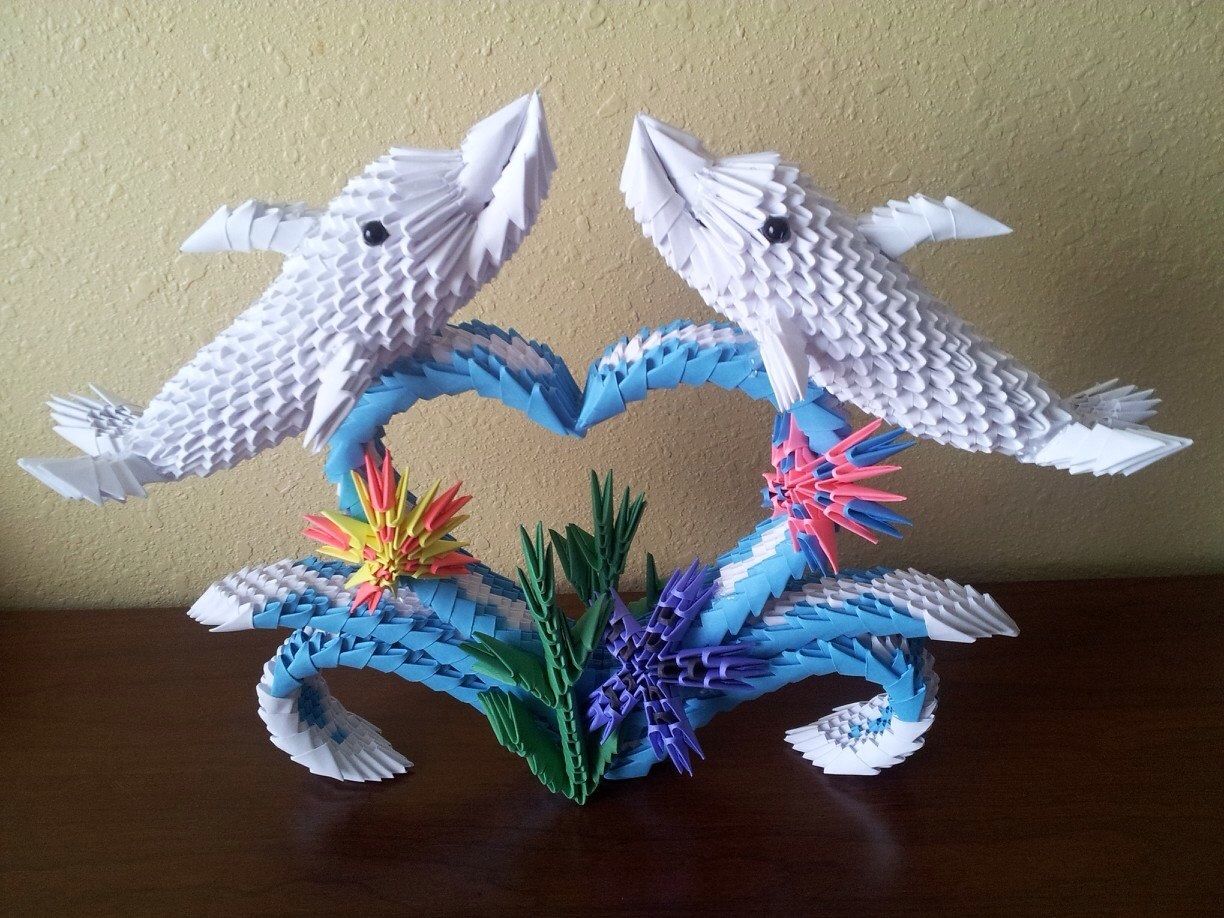 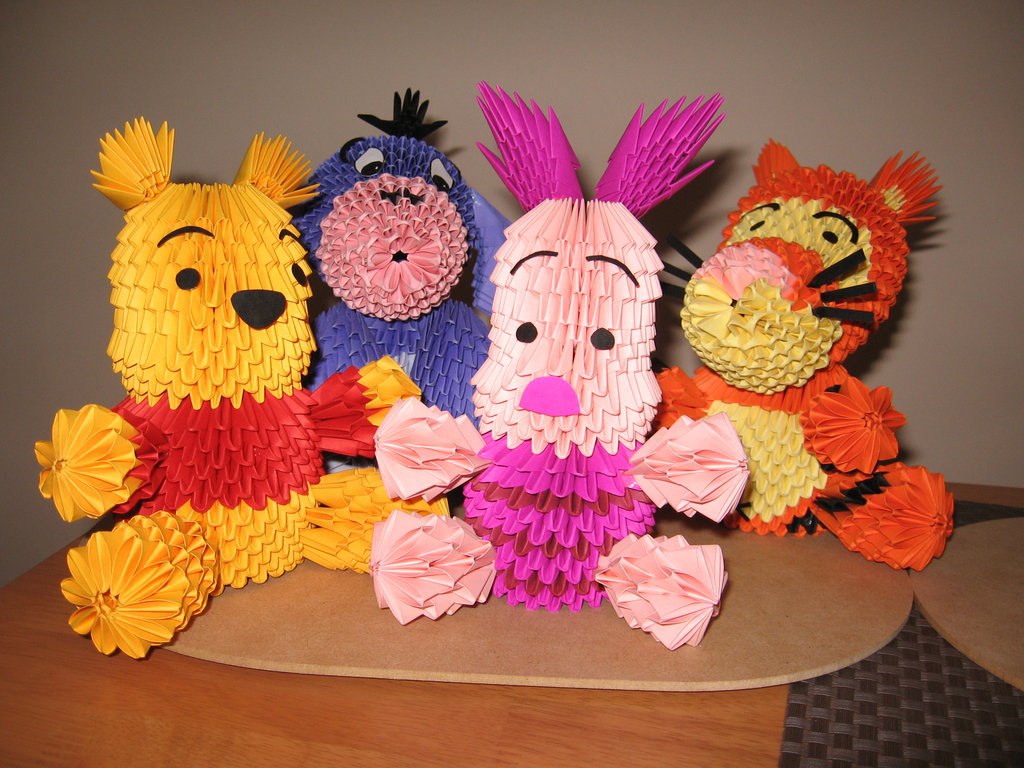 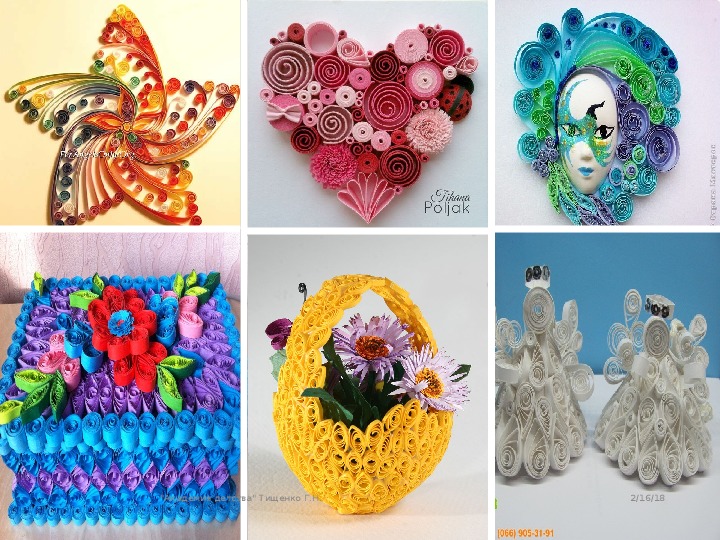 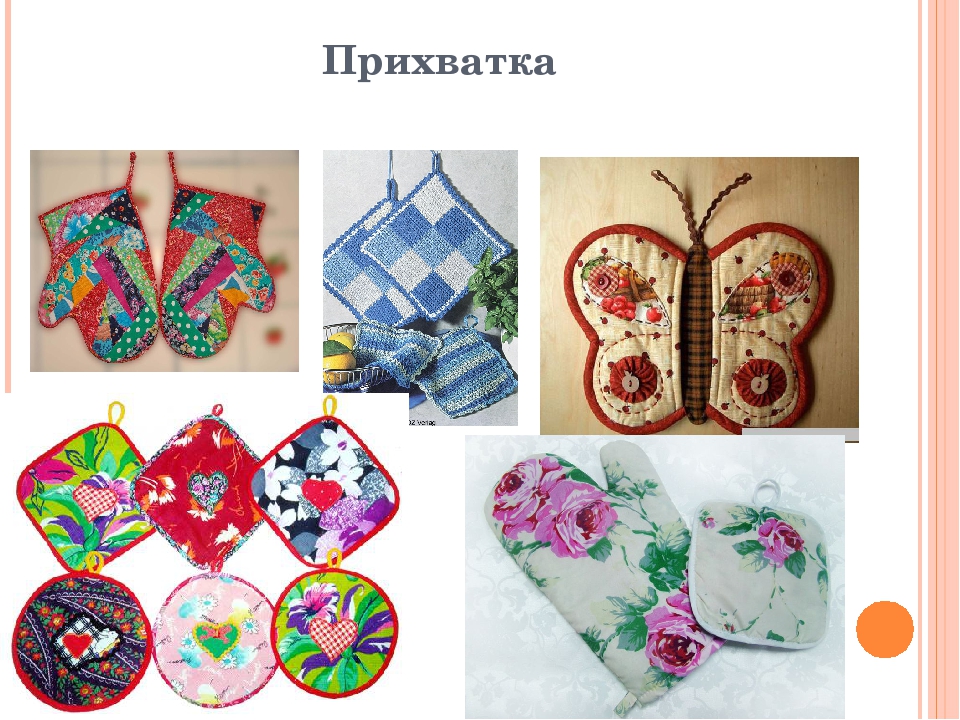 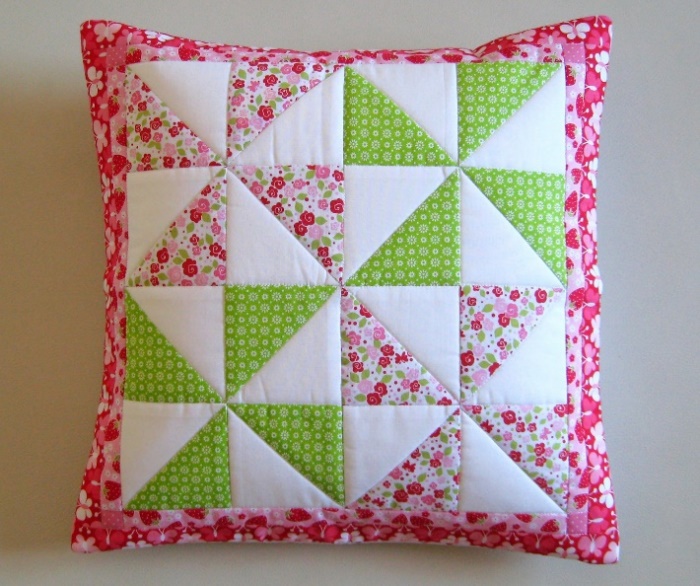 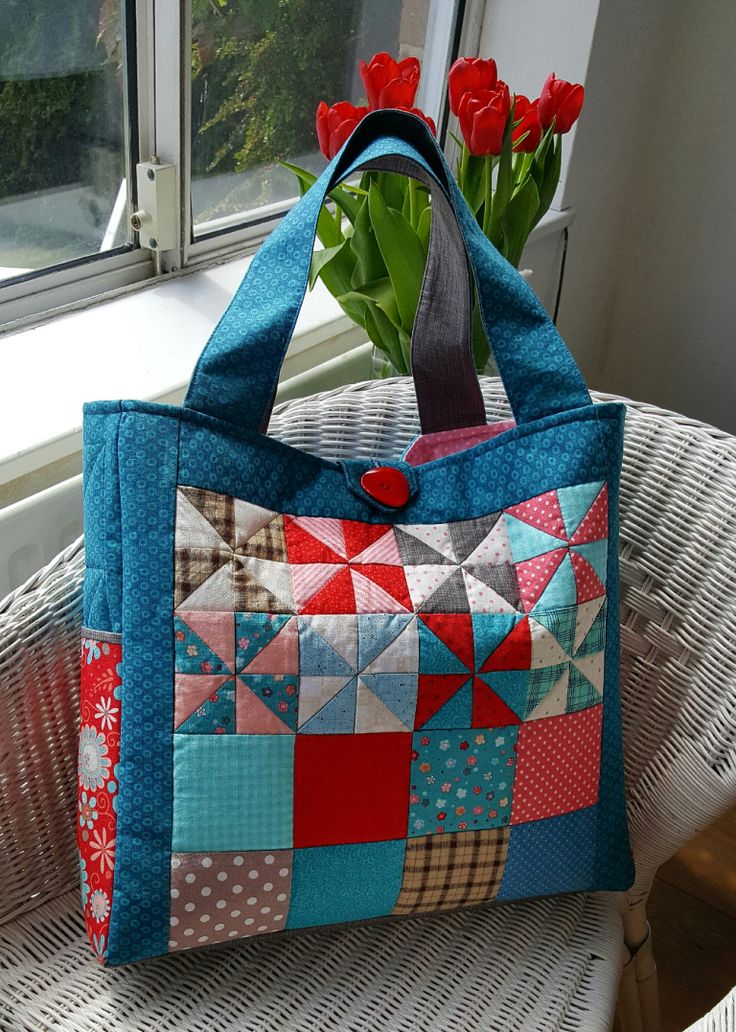 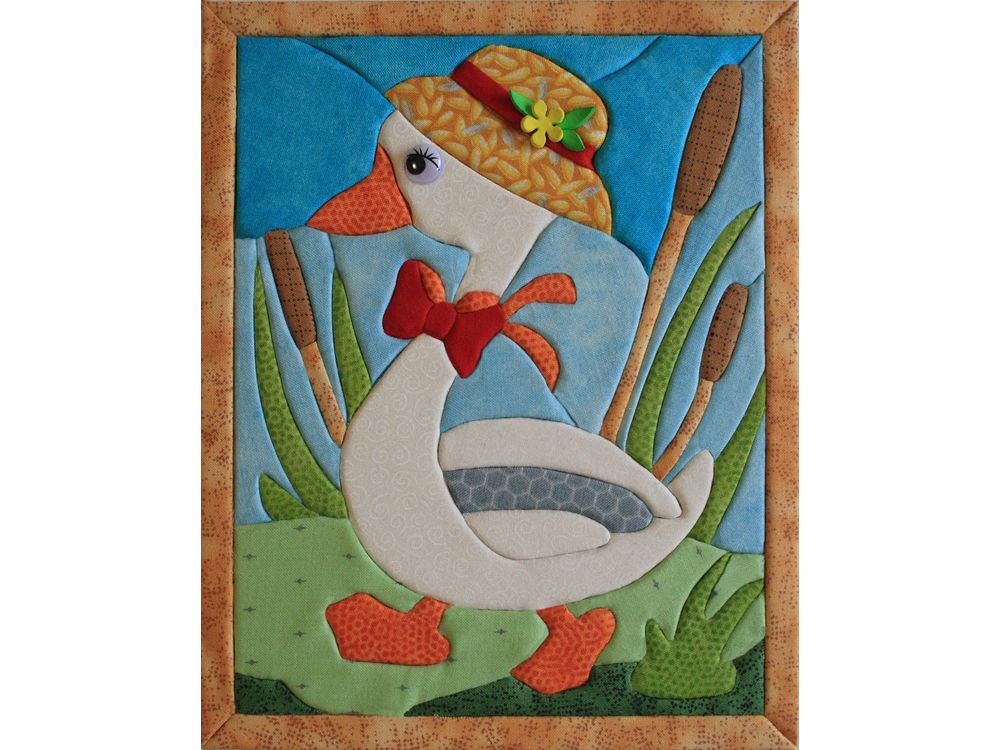 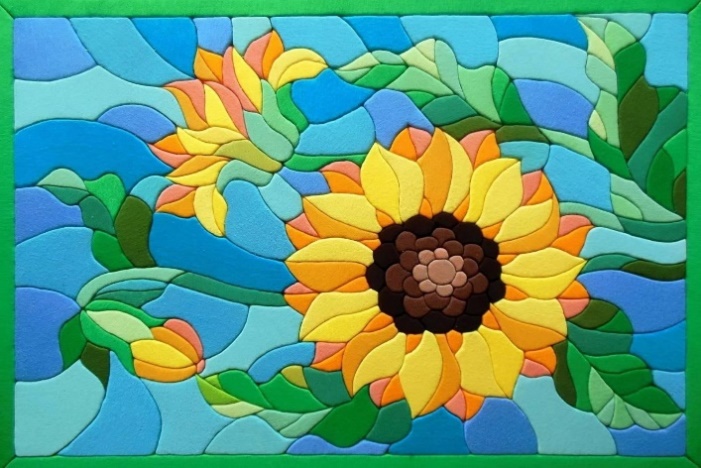 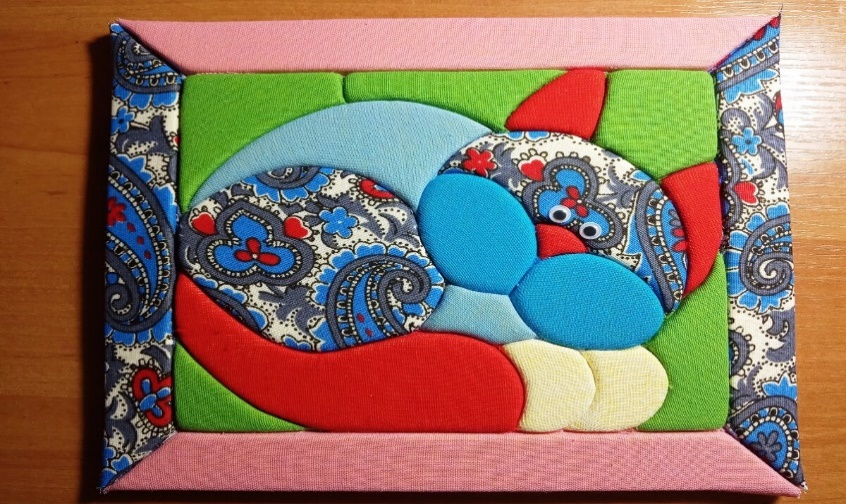 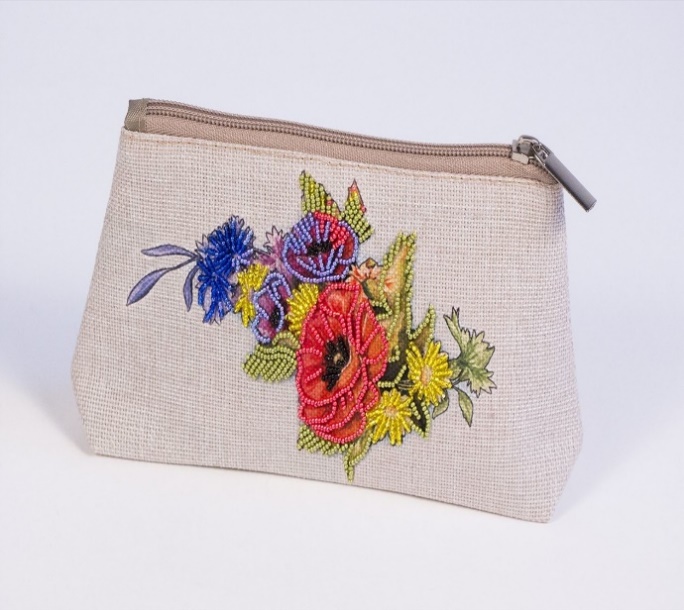 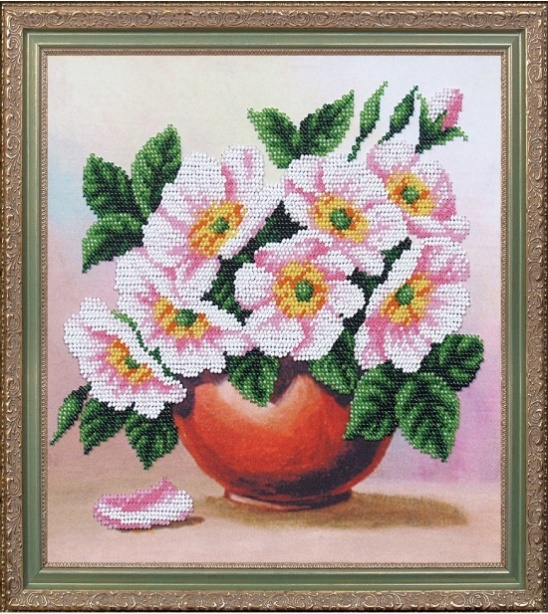 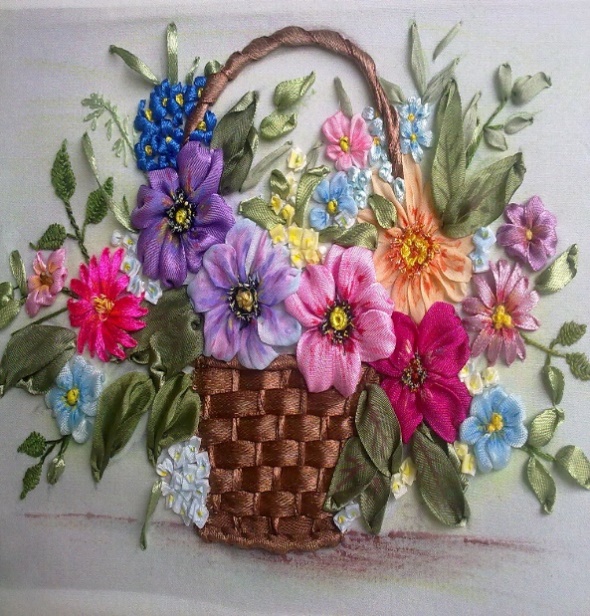 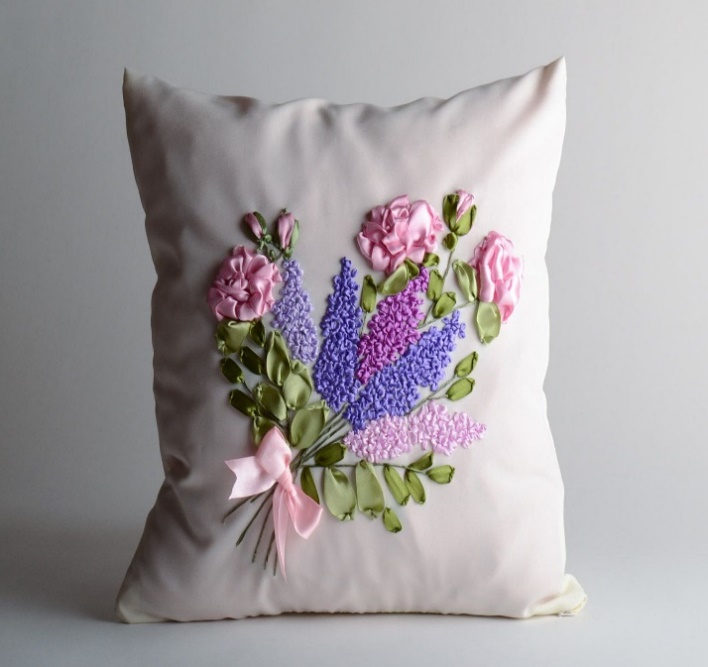 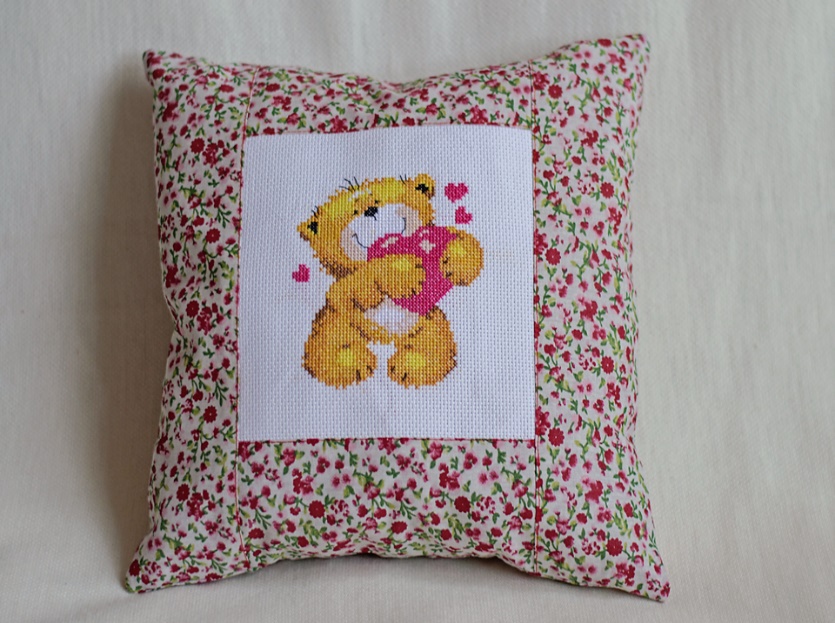 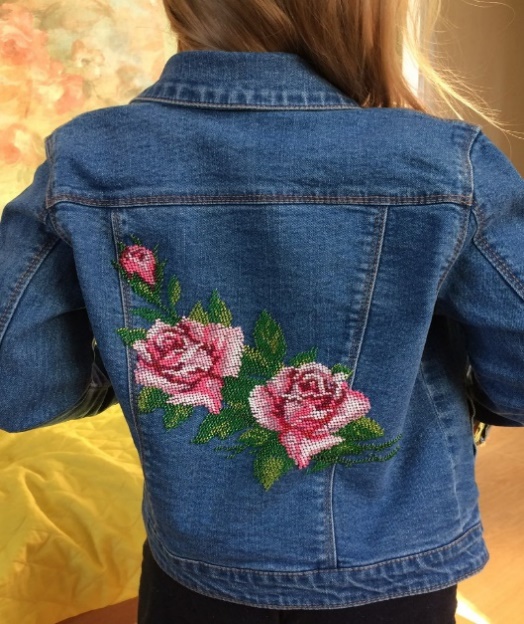 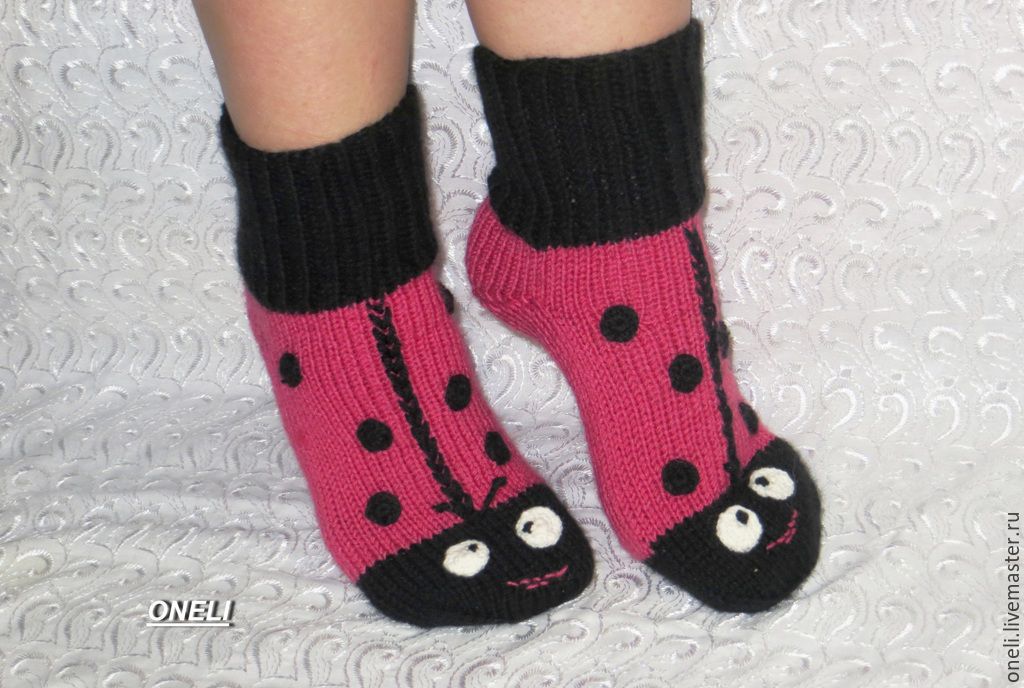 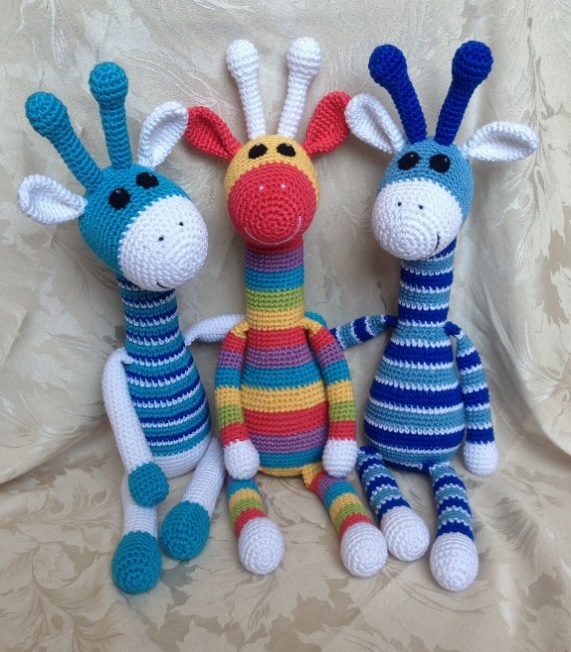 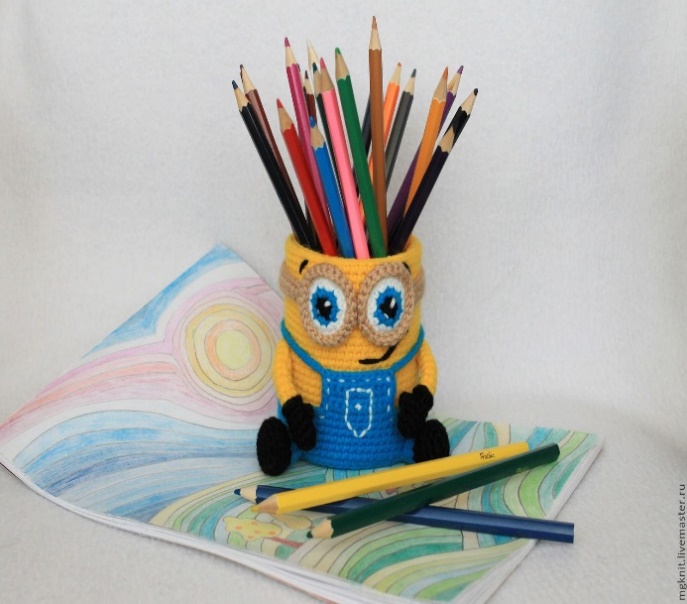 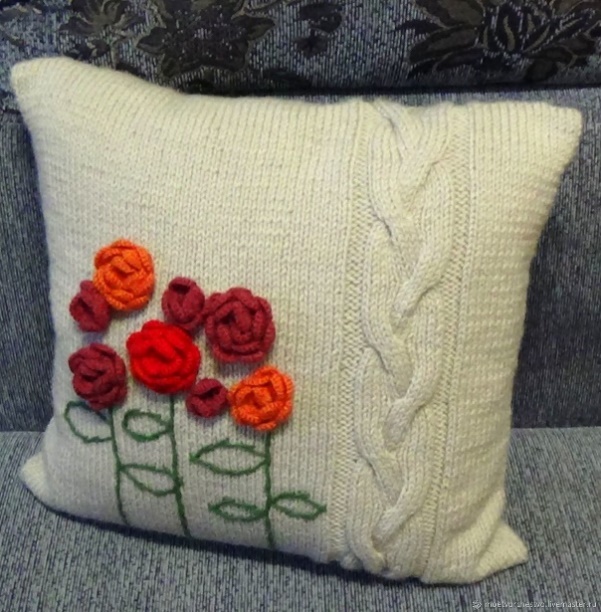 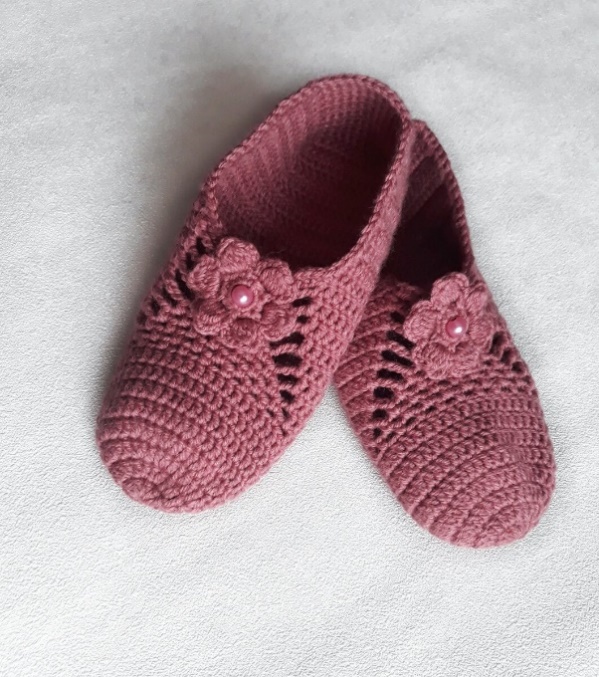 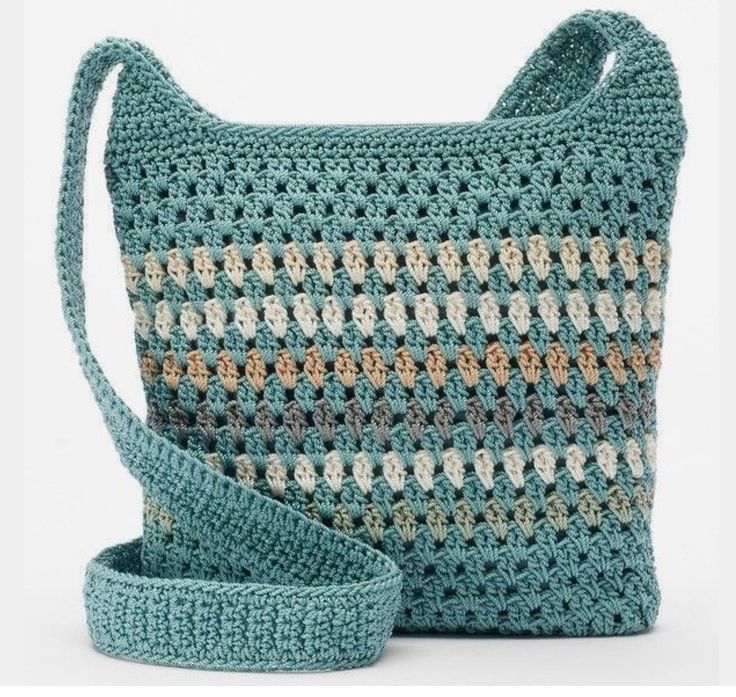 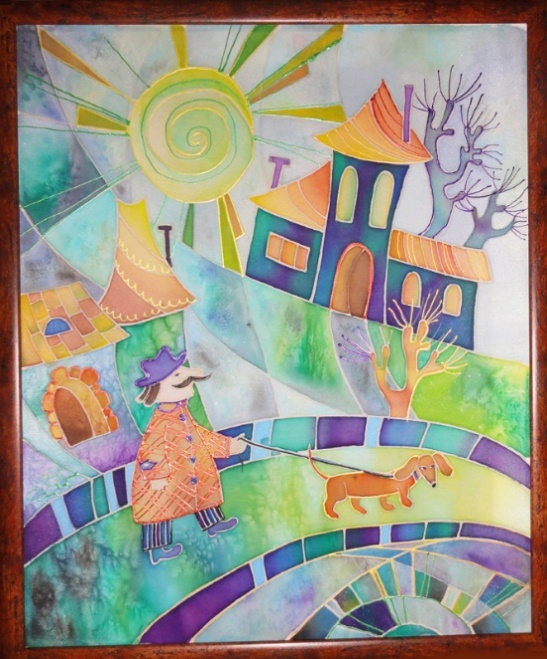 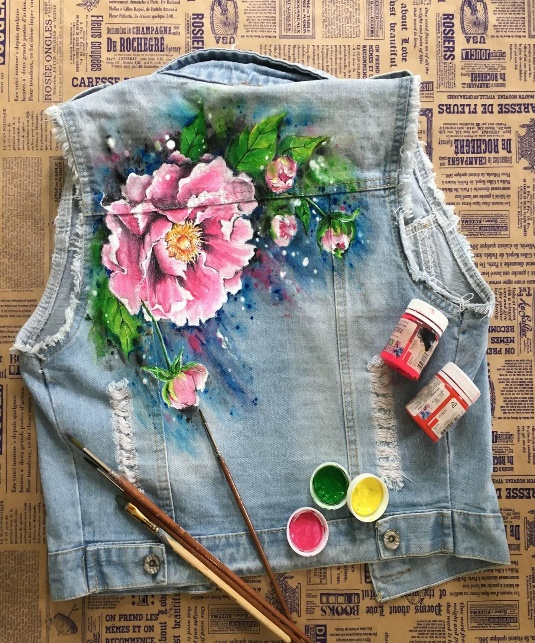 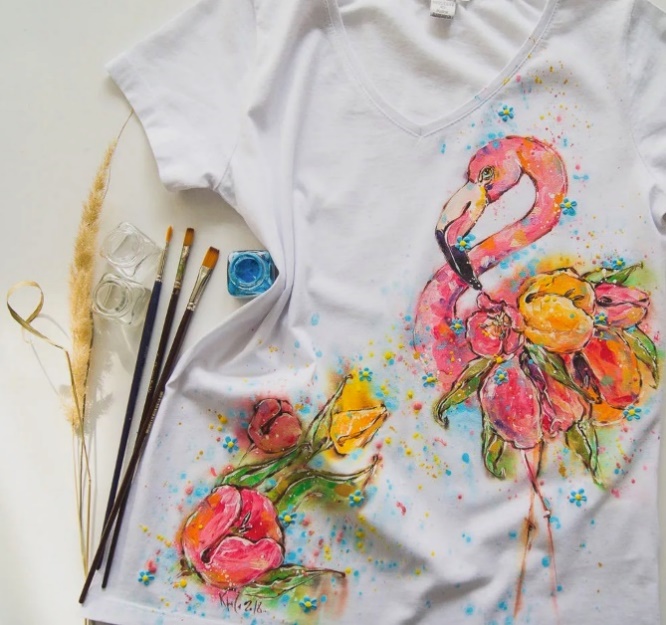 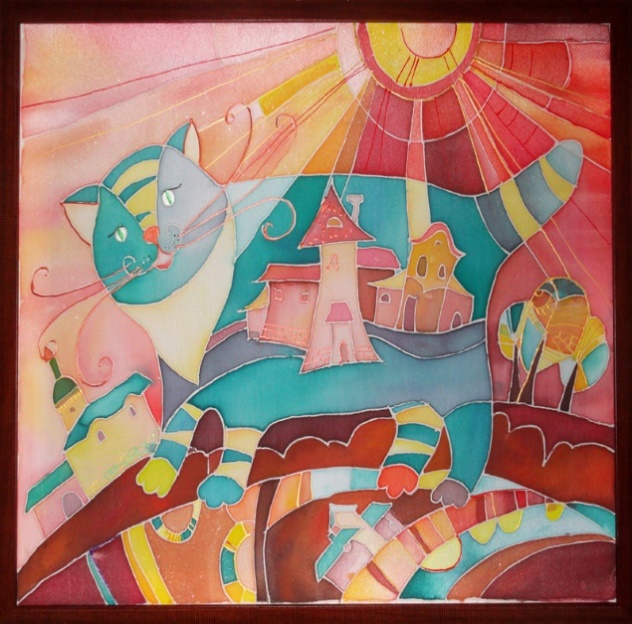 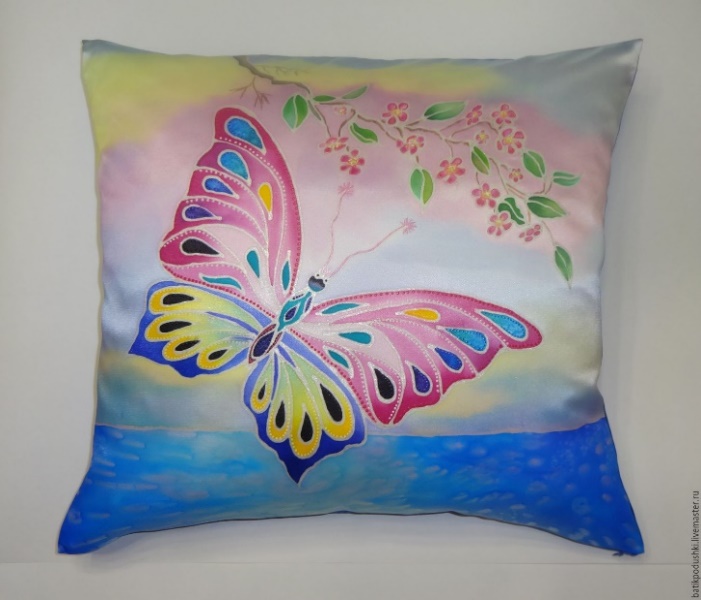 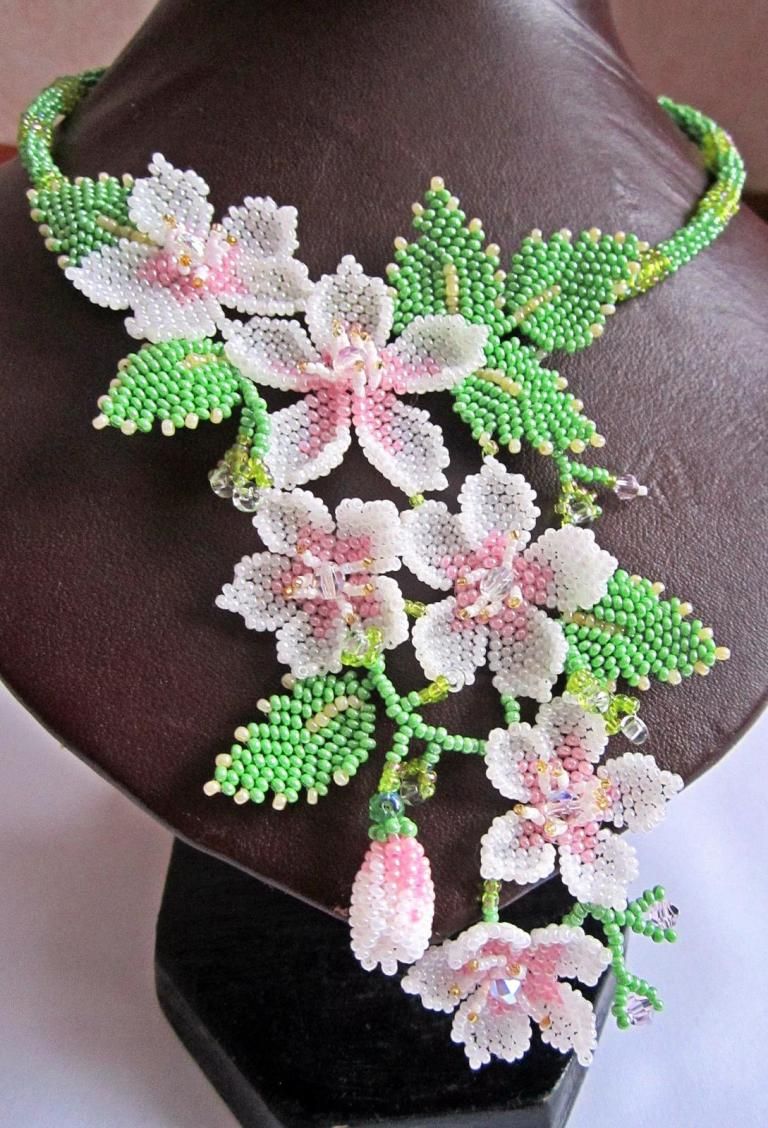 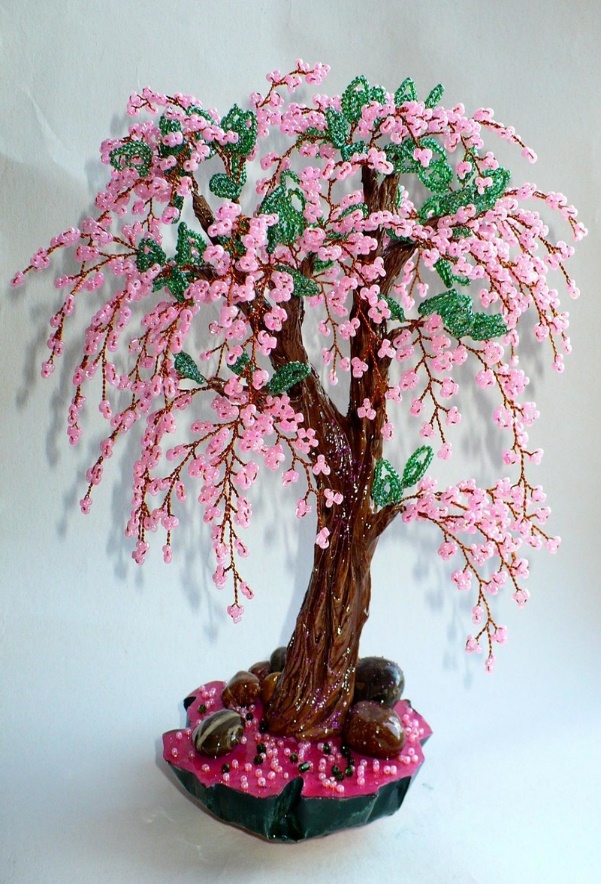 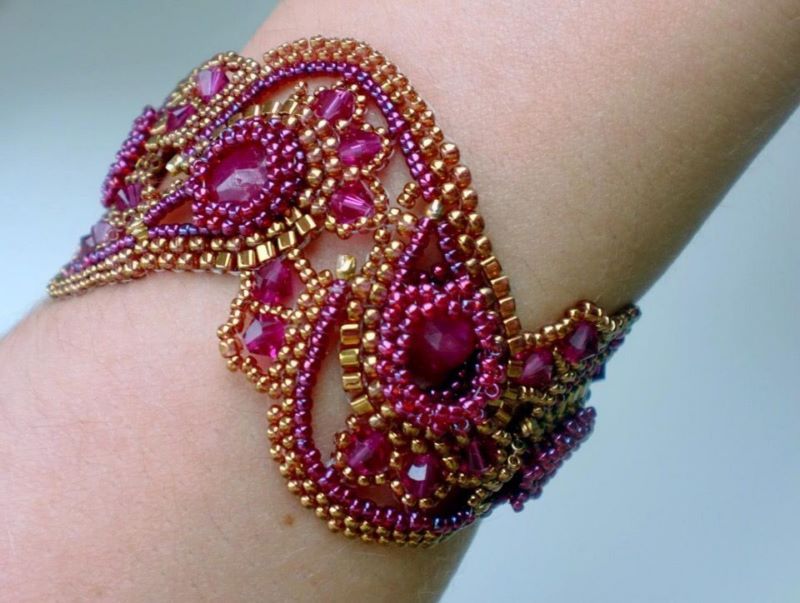 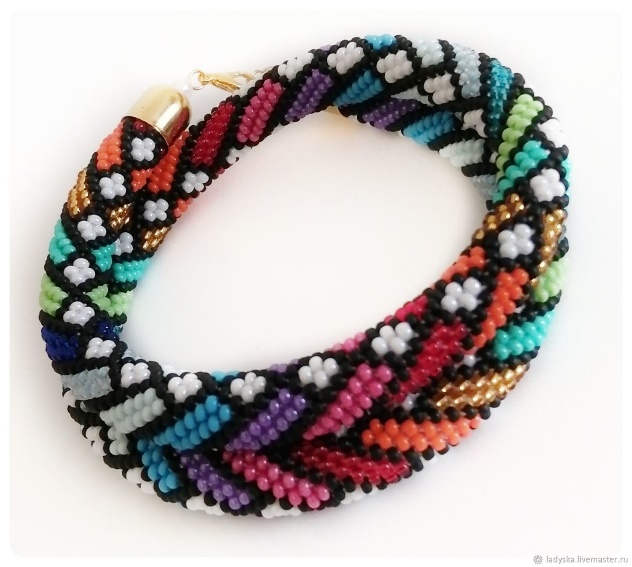 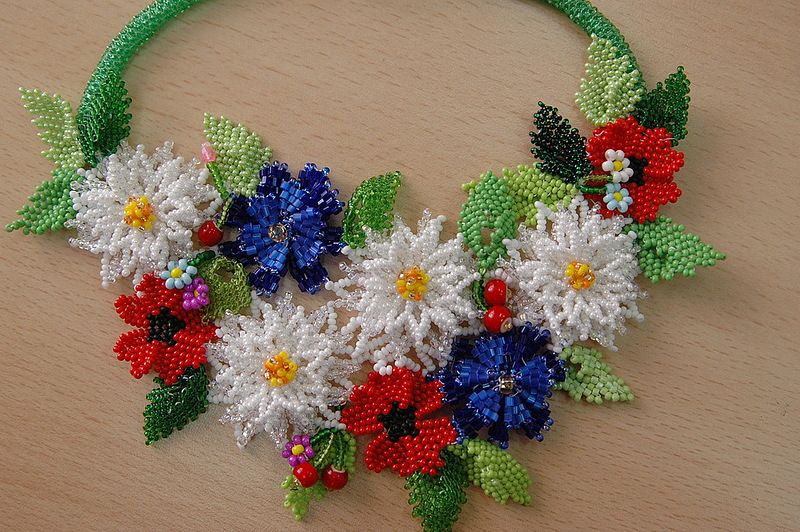 